                    Конспект  занятия.      Грамматика в сказках	«Поспешили — насмешили».Подготовила и провела
Курындина М.В.2014 г.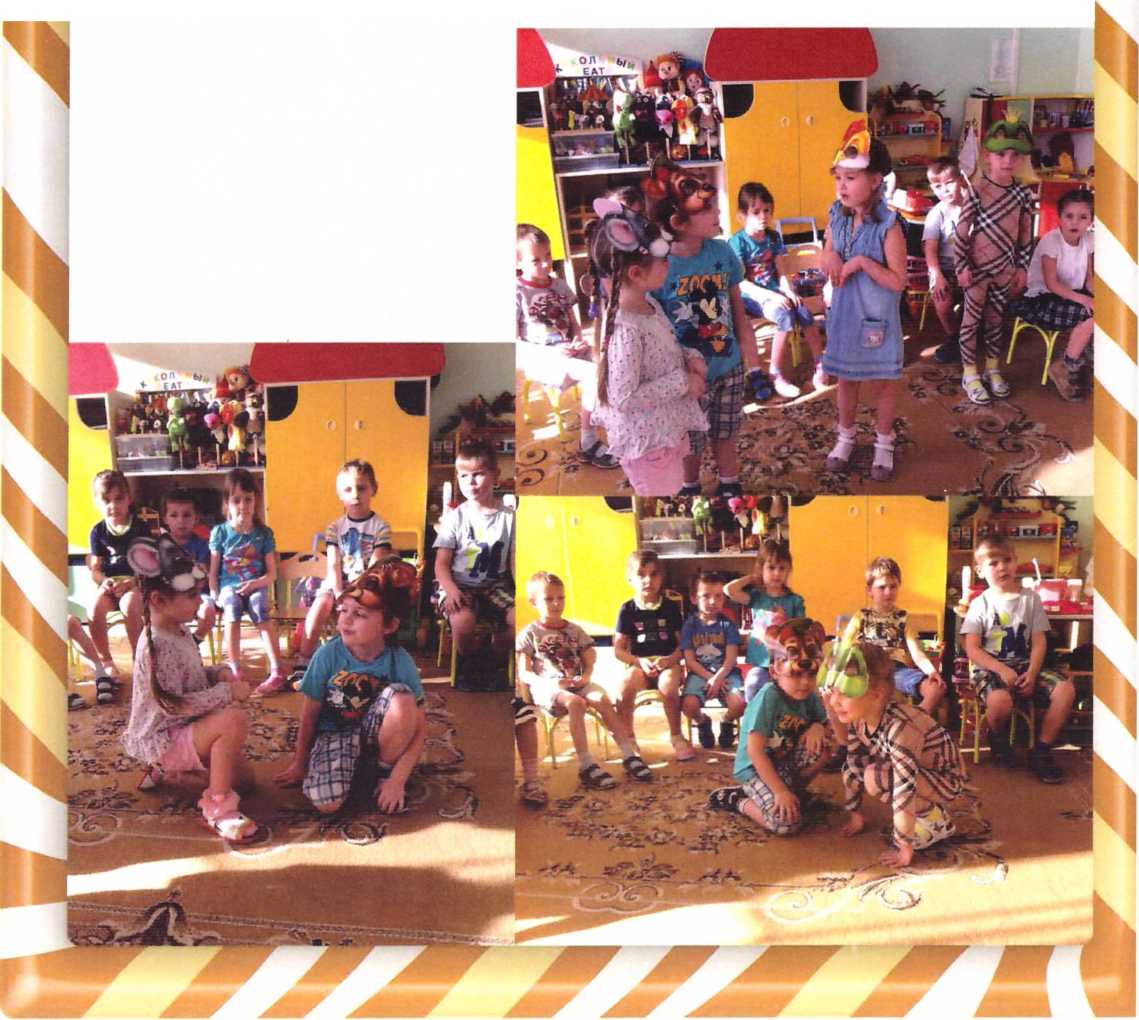 В:  Прискакала  лягушка-квакушка к медвежьему домику, заквакала: «Ква-ква, я к вам в гости пришла»Прибежала Мышка-норушка к домику медведя, запищала: «Пи-пи, пироги у вас вкусны».Пришла Курочка-пеструшка, закудахтала:  «Ко-ко-ко, хорошо у вас зерно».Гусь приковылял к домику и гогочет: «Го-го-го, горошку можно поклевать немножко?».Корова-буренушка пришла к медведю. Мычит: «Му! Травку пощипать хочу».Медведь вышел из домика и зарычал:
«Ры-ры».Все трусишки разбежались, потому что испугались. А медведь хотел сказать: «Рад гостям!».По С. ПогореловскойВопросы и задания1. Спросите ребенка: «Кто из животных Как кричал?»Лягушка квакала, мышка пищала, курочка кудахтала, гусь гоготал, корова мычала, медведь рычал.2.  Что умеют делать эти животные?Корова — травку щиплет, пасется, молоко дает.Гусь— переваливается, червяков ищет.Курица — зерно клюет, яйца несет, цыплят выводит.Лягушка — прыгает, мошек ловит, ныряет.Мышка — пищит, грызет крошки, шуршит, убегает в норку.
Медведь — лапу сосет, переваливается, медом лакомится.3.  Сделаем вывод: есть слова, отвечающие на вопросы: что делает?, что делают?4.  Глаголы движения часто употребляются с предлогами, поэтому обратим внимание ребенка на «маленькие слова» к, из. Проговаривая вместе с  малышом предложения, рукой «рисуйте» схему предложения, выделяя голосом и движением руки предлог. Начертите схему в тетради:Лягушка прискакала к домику.	Медведь вышел из домикаНарисуйте схемы: домики и стрелки.Какой рисунок говорит о мышке? какой — о медведе? Почему?5. На примере этой сказки можно показать, как развивается навык словообразования. 6. Вспомните клички животных из сказки:Лягушка квакает — она ... (квакушка).Мышка живет в норке — она ... (норушка).Корова бурого цвета — она ... (буренушка).Курочка пестрая — она ... (пеструшка).Медведь топает — он ... (топтыжка).Перекидывая  мяч, вспомните ласковые слова с суффиксами -ушк-, -юшк-:
дед — дедушка,	баба — бабушка,борода — бородушка,	тетя — тетушка,изба — избушка,	трава — травушкадядя — дядюшка,	голова — головушка,мать — матушка,	хозяйка — хозяюшка.1.	Еще раз прочитайте сказку, спросите ребенка: «Кто пришел первым,вторым, третьим?..»Предложите ребенку рассказать сказку, показывая животных руками  Лягушка — ладони вместе.Мышка — средний, безымянный и большой пальцы сжаты в кулачок, «ушки» — из мизинца и указательного.Курочка — мизинец и большой пальцы соединены (клюв), остальные пальцы вверх (хохолок).Гусь — кисть руки вытянуть горизонтально (головка и клюв).Корова — руки у головы, рога.Медведь — покачать плечами.